AGRICULTURE FORM ONE M/SMID TERM 3 2022What do you understand by the following terms?  Cock            (1mk)Mature male birdLayer           (1mk) -Bird kept for egg productionc) Capon       (1mk)     - Bird which has been rendered sterile2.Study the diagrams below and answer the questions that follows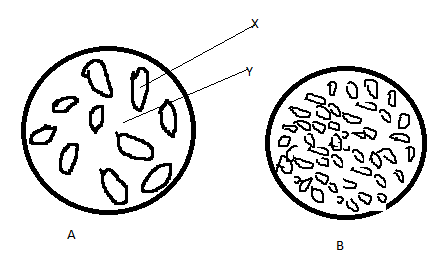 (a)Name X and  YX water.(1mk)Y space…(1mk)(bWhat type of soil  A and B(2mks)Sand particlesLumps of clay particlesOutline four importance of keeping farm records.    (4mks)They show the history of the farmGuide the farmer in planning and budgeting of farm operationsHelp in supporting insurance claims on death, theft and fire of farm assetsProvide labour information like terminal benefitsHelps to detect losses or theft of the farmHelps to compare performance of different enterprises.a) Under what farming conditions is opportunity cost zero?        (1mk)When there are no alternatives.b) What are farm records?    (1mk)They are documents kept in the farm showing farm activities over a given period of time.Name four commonly kept records used by a farmer        (4mks)-Production records	                                                              -Feeding records-Inventory records                                                                 - Health records-Field operation records                                                        - Marketing records-Breeding records                                                                  -  Labour records5. A part from opportunity cost, state two other basic economic concepts.    (2mks)ScarcityPreference and choice6.  State four factors that determine the type of irrigation chosen by a farmer.   (4mks)Capital availabilityWater availabilityType of crop to be irrigatedTopography of the landType of soil.7. Name four breeds of dairy goats.   (4mks)SaanenToggen burgBritish alpineAnglo NubianJamnapari8. Outline four advantages of practicing mixed farming   (4mks)It makes better utilization of the available landThere is better conservation of water and soilA mutual benefit exists between crops and animalsThere is diversification of farming business.9. State five activities Agriculture entrants as an art.  (5mks)Tilling of the landConstruction of farm structuresMeasuring distanceMachine operationsHarvesting of cropsFeeding and handling cropsMarketing of agricultural produce	10. Outline four roles of agriculture in an economy.  (4mks)Food supplySource of employmentProvision of foreign exchangeSource of capitalProvision of market for industrial goodsSource of raw materials for industries11. Name any four branches of Agriculture.  (2mks)Livestock productionCrop productionApiculturePoultry keepingAgricultural economicsSoil scienceOlericulture etc12. Outline three advantages of shifting cultivation. (3mks)Has low capital requirementsThere is no pest and disease build upSoil structure is maintainedNo land disputes as land ownership is not individualized13. State four biotic factors affecting agriculture production.  (4mks)-Pests                                                                          -Predators-Parasites                                                                   -Pollinators-Decomposers                                                            -Nitrogen fixing bacteria-Pathogens14. Name four physical agents of weathering.  (4mks)Wind WaterMoving iceTemperature15. What are the four factors influencing soil formation?  (4mks)Parent rock materialClimateTopographyTime16. . . Study the diagram below and answer the questions that follow.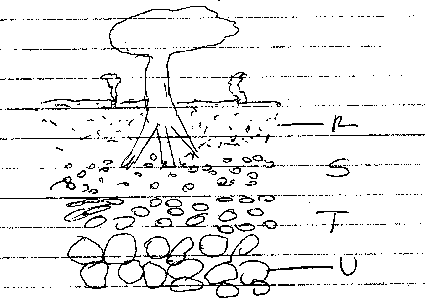 (a) What does the diagram above represent.						(1mk)Soil profile(b) Name parts labelled R, S, T and U.	R  top soil											(1mk)	S sub soil										(1mk)	T weathered rock										(1mk)	U parent rock										(1mk)(cState any three components of soil(3mks)	Minerak matterOrganic matterAirWater Living organism17. What are the two main classes of soil living organisms?  (2mks)The macro- organismsThe micro- organisms18. State three effects of HIV/AIDS on Agriculture.  (3mks)Shortage of farm labourIncreasing cost of living of AIDS patients and their relativesLow living standardsLow food supplyThe government and NGO’s use a lot of time and resources in controlling the pandemic19. State three reasons for proper care and maintenance of farm tools and equipment. (3mks)To increase durabilityTo reduce the replacement costIncreased efficiencyTo avoid injury to the userTo avoid damage to the tool20. State the maintenance practices carried out on the following tools;i) Hand saw (1mk)-Regular sharpening of teeth should be doneii) Milking churn (1mk)-Clean after useiii) Jembe (1mk)-Broken handles should be replacediv) Chisel (1mk)-Sharpen the cutting edges21. State three reasons for preparing land before use. (3mks)To kill weedsTo aerate the soil To encourage penetration of rootsTo encourage water infiltration To destroy stages of crop pests22. List two factors that determine the number of times a farmer would harrow his land. (2mks)Size of planting materialsSlope of the landThe moisture content of the soilConditions of the soil after primary cultivation23. Give three reasons why minimum tillage is practiced. (3mks)To reduce cost of cultivationTo control soil erosionTo maintain soil structureTo conserve moistureTo prevent exposure of humus24. Give two reasons why the burning of bushes as a method of land clearing should be discouraged. (2mks)A lot of organic matter is destroyedBurning kills soil micro-organismsPlanting nutrients are destroyed25. State three importance of primary cultivation. (3mks)To remove weedsTo bury organic matter for easy decompositionTo facilitate water infiltration and aerationTo destroy soil-born pests by exposing them to predators and sunTo make planting easy26. a) State three tertiary operations carried out to suit production of crops. (3mks)RidgingRollingLevelingb) Name three sources of surface water. (3mks)Rivers StreamsDamsLakes27. Outline the Agricultural practices that pollute water. (2mks)Use of inorganic fertilizersUse of pesticidesPoor cultivation practices 28.a)  What is drainage?  (1mk)-This is a method of removing excess water or lowering water table from marshy waterlogged land. b) List four types of drainage. (2mks)Open ditchesUnderground drain pipesFrench DrainsCambered BedsPumpingPlanting trees29. State six ways through which soil fertility is maintained. (3mks)Control of soil erosionCrop rotationControl of soil PHProper drainageWeed controlMixed croppingMinimum tillageUse of manureUse of inorganic fertilizers